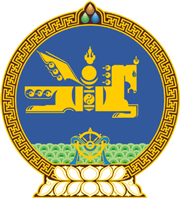 МОНГОЛ УЛСЫН ХУУЛЬ2019 оны 03 сарын 22 өдөр                                                                  Төрийн ордон, Улаанбаатар хот   УЛСЫН ТЭМДЭГТИЙН ХУРААМЖИЙН    ТУХАЙ ХУУЛЬД НЭМЭЛТ ОРУУЛАХ ТУХАЙ1 дүгээр зүйл.Улсын тэмдэгтийн хураамжийн тухай хуулийн 41 дүгээр зүйлд доор дурдсан агуулгатай 41.4.16 дахь заалт нэмсүгэй:	“41.4.16.татварын албанаас татварын өр хураах зорилгоор төрийн байгууллагаас гаргуулж байгаа лавлагаа, тодорхойлолт, баримт бичиг баталгаажуулах, хөдлөх эд хөрөнгө болон эдийн бус хөрөнгийн барьцааны бүртгэлтэй холбоотой үйлчилгээ.”2 дугаар зүйл.Энэ хуулийг Татварын ерөнхий хууль /Шинэчилсэн найруулга/ хүчин төгөлдөр болсон өдрөөс эхлэн дагаж мөрдөнө.		МОНГОЛ УЛСЫН 		ИХ ХУРЛЫН ДАРГА			     Г.ЗАНДАНШАТАР 